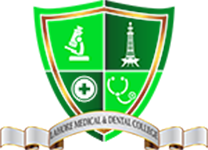 STUDY GUIDEDEPARTMENT OF ANATOMY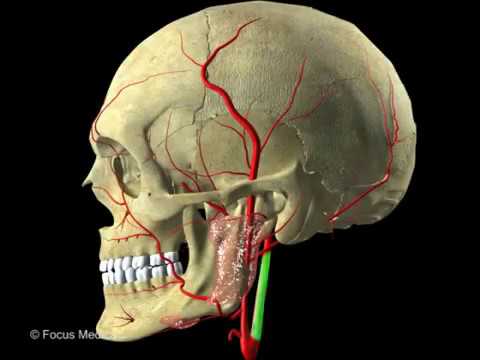 LAHORE MEDICAL AND DENTAL COLLEGEStudy Guide, Department of Anatomy, 2022STUDY GUIDE FOR ANATOMY FOR BDS STUDENTSPREPARED BY: PROF. DR. ARUNA BASHIRINTRODUCTIONMedical education is a life-long process and BDS curriculum is a part of the continuum of education from pre-dental education, BDS, proceeding to house job, and post-graduation. PMC outlines the guiding principles for undergraduate dental curriculum and has defined the generic competencies and desired outcomes for a dental graduate to provide optimal health care, leading to better health outcomes for patients and societies.PURPOSE OF GUIDETo facilitate learning of the students by enlightening leaning outcomes, content/syllabus given by PMC, teaching and learning methodologies, learning resources available in the department of Anatomy and institution, assessment methods, examination regulations, academic planners and time tables. This will facilitate students in planning their educational activities in the subject of Anatomy for the one year period for BDS.TARGET AUDIENCE1st year BDS studentsDURATION OF SESSION1 year for BDS studentsDEPARTMENTAL STAFF HIERARCHY PLANBDSProf. Dr. Aruna Bashir (Professor)Dr Shamaila Ejaz (Demonstrator)Dr Hira Yaseen (Demonstrator)LABORATORY ASSISTANTSM. Ismaeel KhanM. ImranM. WaseemLABORATORY ATTENDANTSM. TariqArif Masih CURATOR OF MUSEUMShahzeb ImranHumayun SarfrazCLEANERSRafaqat MasihAmir MasihCOMPUTER OPERATORShahid RazaOFFICE BOYM. AmjadLEARNING OBJECTIVES At the end of the 1st year BDS course in Anatomical Sciences the undergraduate student should be able to:Identify the key concepts of the structure of human anatomy particularly of head and neck.Correlate clinical anatomy with physical diagnosis, radiologic findings and invasive procedures.Comprehend anatomical basis of disease and injury related to head and neck region.Comprehend structure of the various tissues, a pre-requisite for understanding of the disease processes.Comprehend nervous system to locate the site of lesions according to the sensory and or motor deficits encountered.Understand the basis of abnormal development, critical stages of development, effects of teratogens, genetic mutations and environmental hazards.Demonstrate an understanding of clinical presentations and strategies for health maintenance.Build communication skills while involved in peer teaching of clinical anatomy.TEACHING METHODOLOGIES FOR ANATOMYInteractive LecturesGross Anatomy Demonstrations to Small GroupHistology Practical Demonstrations to small groupPower Point Presentations by studentsClinico-Anatomical conferencesSelf Directed LearningVirtual dissection on Virtual Dissection Table ATTENDANCE REQUIREMENT FOR ANATOMYStudents are expected to attend all scheduled teaching sessions and examinationsAttendance in lectures, practicals, and demonstrations is mandatory. Absence from these sessions will make the students ineligible to sit the final summative assessment.A minimum of 75 % attendance in the lectures, practicals and demonstrations is mandatory to appear in the summative UHS examinationAttendance will be recorded through a log-in/log-out biometrics systemAbsence due to illness must be certified appropriately by the General PhysicianSYLLABUS FOR 1ST PROFESSIONAL BDS (PMDC AND UHS)GENERAL ANATOMYBody organizationVarious disciplines of anatomyAnatomical nomenclatureAnatomical planesDescriptive terminologyBody regions Important definitions 	Bones Introduction Functions of bonesOrganization of skeletal systemSurface features of boneShape of bones Structure of boneBones development and growthBone remoldingClinical considerations Development disordersNutritional and hormonal disordersNeoplasm of bones Aging and bones OsteoporosisCartilagesIntroductionStructural classification Regional distribution JointsIntroductionClassification according to range of movementClassification according to structureStructure of synovial jointClassification of synovial jointsMovement at synovial jointClinical considerationsTrauma to jointsDiseases of jointsMusclesIntroduction Functions of musclesClassificationMuscle attachmentsBlood supply and nerve supplyNeuromuscular junctionsApplied anatomy of muscles with reference to spasmCardiovascular systemIntroduction to CVSClassification of blood vesselsVarious types of blood circulations AnastomosisIntroduction to lymphatic systemLymph nodesNervous systemIntroductionDifferent parts of CNS with their brief description Peripheral nervous systemAutonomic nervous systemIntroduction to RadiographyCT scanMRIUltrasonographyAngiography GROSS ANATOMY The gross anatomy of head and neck, spinal cord and brain is included in course. Gross anatomy of these regions is taught through dissection and demonstrations. Special emphasis and study is to be placed on oral and maxillofacial regions. Lectures should stress morphological concepts, functional correlations and practical applications to clinical problems. Lectures on radiographic anatomy of head and neck and the development of human body should also be integrated with teaching gross anatomy.PRACTICAL WORKStudy of gross anatomical features of dissected out head and neck, brain and spinal cord. This includes demonstrations on models and dissected parts.ESSENTIAL SKILLSThe candidate should be able to perform following Cadaveric dissection to identify important anatomical structuresSurface marking of anatomical structuresIdentification of important anatomical structures on study modelsEMBRYOLOGYGametogenesisFertilizationEmbryonic period with emphasis on granulation and derivatives of germ layersDevelopment of head and neck including eye , ear and related coingenital anomalies HISTOLOGYGeneral histologyIntroductionCellEpitheliumConnective tissueMuscleNervous tissueCirculatory systemLymphatic systemIntegumentary systemSpecial histologySpecial histology of head and neck (including eye , ear ,trachea and esophagus)ALLOCATION OF CREDIT HOURS IN BDS COURSELecture Hours			100 HrsPractical Hours		300 Hrs	Total Hours			400 HrsALIGNMENT OF EDUCATION WITH TIME TABLE 1ST YEAR BDS EMBRYOLOGY LECTURE SCHEDULE 2022FACILITATOR: PROF. DR. ARUNA BASHIR1ST YEAR BDS HISTOLOGY LECTURE SCHEDULE 2022FACILITATOR: PROF. DR. ARUNA BASHIR1ST YEAR BDS GENERAL ANATOMY LECTURE SCHEDULE 2022FACILITATOR: DR SHUMAILA SHAKOOR, DR. SHAMAILA EJAZ1ST YEAR BDS HEAD AND NECK SCHEDULE 2022FACILITATOR: PROF. DR. ARUNA BASHIR, DR. ZAHRA NAWAZ1ST YEAR BDS BRAIN SCHEDULE 2022FACILITATOR: PROF. DR. ARUNA BASHIRDR. ZAHRA NAWAZ1ST YEAR BDS HISTOLOGY PRACTICAL SCHEDULE 2022FACILITATOR: DR AYESHA ANWARASSESSMENT METHODOLOGY FIRST PROF. BDSFORMATIVE SUMMATIVE (To be held at the end of 1st year BDS)One Written PaperMarks Distribution:Paper Marks 90 Internal Evaluation Marks 10 Oral & Practical Marks 90  Internal Evaluation Marks 10 Total Marks 200TABLE OF SPECIFICATIONS FOR FIRST PROF. BDS WRITTEN PAPER (UHS)LEARNING RESOURCES FOR BDS STUDENTSRecommended books The latest edition of following books are recommendedLangman’s Medical Embryology By SaddlerThe Developing Human By Moore And PersaudColor Atlas Of Anatomy By Mc MinnAnatomy For Dental Students By Johnson And MooreClinical Neuroanatomy By R. SnellLast’s Anatomy By Mc MinnClinically Oriented Anatomy By MooreGray’s Anatomy For StudentsCunningham Manual Of Practical Anatomy Vol.IIIBasic Histology Junqueira, Carneiro ContopoulosWheater’s Functional Histology Text And Color AtlasAtlas of Histology by Difoire’sMedical Histology by Dr. Laiq Hussain Siddique.Technologies to be used:Online reading material through HEC digital library facilityDATETOPIC30/8/22Gametogenesis31/8/22Gametogenesis1/9/22Gametogenesis2/9/22Ovarian cycle6/9/22Fertilization7/9/22Cleavage, Blastocyst formation, Uterus at the time of implantation8/9/222nd week of development9/9/222nd week of development12/9/222nd week of development12/9/22Gastrulation13/9/22Notochord formation and neurulation, fate map14/9/22Growth of embryonic disc, 15/9/22Further development of trophoblast16/9/22Embryonic period 3-8 week of development19/9/22TEST 120/9/22Embryonic period 3-8 week of development21/9/22Embryonic period 3-8 week of development22/9/22Embryonic period 3-8 week of development23/9/22Fetal period monthly changes26/9/22Head and Neck26/9/22Head and Neck27/9/22Head and Neck28/9/22Head and Neck29/9/22Birth Defects30/9/22Teratology3/10/22Special senses 13/10/22Special senses 24/10/22Special senses 35/10/22Special senses 47/10/22TEST 2DATETOPIC7/2/22Epithelium 18/2/22Epithelium  214/2/22Glandular epithelium15/2/22Cell junction and cell surface specialization21/2/22Connective tissue 122/2/22Connective Tissue 228/2/22Connective Tissue 31/3/22Bone and Cartilage 17/3/22Bone and Cartilage 28/3/22Bone and Cartilage 314/3/22Muscle tissue 115/3/22Muscle tissue 221/3/22Circulatory system 122/3/22Circulatory system 228/3/22Nervous tissue 129/3/22Nervous tissue 24/4/22TEST 15/4/22Nervous tissue 311/4/22Lymphoid system 112/4/22Lymphoid system 218/4/22Lymphoid system 319/4/22Integumentary system 125/4/22Integumentary system 226/4/22GIT9/5/22GIT10/5/22Respiratory system13/5/22Respiratory system16/5/22Eye17/5/22Ear20/5/22Endocrine23/5/22Endocrine24-27/5/22Revision13/6/22TEST 2DATETOPIC11/2/22INTRODUCTION18/2/22BONES AND CARTILAGES25/2/22BONES AND CARTILAGES4/3/22BONES AND CARTILAGES JOINTS11/3/22JOINTS18/3/22JOINTS25/3/22MUSCLE1/4/22 MUSCLE8/4/22MUSCLES  and STRUCTURES RELATED TO MUSCLES 15/4/22CARDIOVASCULAR SYSTEM22/4/22CARDIOVASCULAR SYSTEM29/4/22NERVOUS SYSTEM6/5/22 NERVOUS SYSTEM/SKINTESTDATETOPIC7/2/22Introduction (Terms, bones, anatomical position)9/2/22Skull (Norma Verticalis)10/2/22Skull (Norma Frontalis)11/2/22Scalp14/2/22Scalp 
+ Face (Muscles of facial expression)16/2/22Face (Muscles of facial expression)17/2/22Face(Blood vessels) 18/2/22Face  Extracranial course of facial nerve 21/2/22Clinical23/2/22Lacrimal Apparatus +eyelids and palpabrae24/2/22Deep cervical fascia25/2/22Deep cervical fascia28/2/22Posterior triangle of neck2/3/22Posterior triangle of neck3-4/3/22Revision7/3/22SUBSTAGE 19/3/22Anterior triangle of neck10/3/22Anterior triangle of neck11/3/22Anterior triangle of neck14/3/22Anterior triangle of neck16/3/22Cranial fossa17/3/22Cranial fossa18/3/22Meninges21/3/22Meninges24/3/22Venous sinuses25/3/22Venous sinuses and pituitary gland28/3/22SUBSTAGE 230/3/22Orbital cavity and muscles31/3/22Orbital cavity and muscles 1/4/22Ophthalmic nerve 4/4/223,4,6 cranial nerves6/4/22Vessels of the orbit7/4/22Hyoid Bone8/4/22Mandible11/4/22Temporomandibular joint13/4/22Temporal & infratemporal fossa, 14/4/22Mandibular nerve15/4/22Pterygopalatine fossa, maxillary nerve18/4/22Muscles of mastication 20/4/22Maxillary artery21-22/4/22Revision25/4/22SUBSTAGE 327/4/22Thyroid and parathyroid gland28/4/22Submandibular gland29/4/22Parotid gland9/5/22Tongue, Oral cavity and hypoglossal nerve11/5/22Tongue, Oral cavity and hypoglossal nerve12/5/22Hard  palate13/5/22Soft palate16/5/22Pharynx18/5/22Pharynx19/5/22Nose20/5/22Larynx23/5/22Larynx25/5/22Base of skull26/5/22External ear + Middle ear cavity 27/5/22Middle ear cavity30/5/22Internal ear31/5/227,8 cranial nerves, Eyeball1-3/6/22Revision6/6/22SUBSTAGE 48/6/22 Norma lateralis  9/6/22Norma occipitalis, Cervical vertebrae10/6/22 Joints of neck13/6/22Muscles of prevertebral region, suboccipital triangle and scalene muscles14/6/22Muscles of prevertebral region, suboccipital triangle and scalene muscles15/6/22Cervical sympathetic trunk, cervical plexus + Dermatomes of neck 20/6/22Subclavian system and cervical part of oesophagus and trachea18/7/22FINAL STAGE21/7/22Cranial nerves 9,10,1122/7/22Cranial nerves 9,10,11DATETOPIC25/7/22Spinal cord25/7/22Spinal Cord26/7/22Spinal cord27/7/22Spinal Cord 28/7/22Medulla29/7/22Medulla1/8/22Pons1/8/22Pons2/8/22Mid brain3/8/22Mid Brain4/8/22Floor of fourth ventricle and Auditory pathway5/8/22Cerebellum10/8/22SUBSTAGE 111/8/22Cerebellum12/8/22Cerebral cortex15/8/22White matter including internal capsule16/8/22Basal ganglia17/8/22Thalamus18/8/223rd Ventricle, metathalamus,19/8/22Hypothalamus, epithalamus, subthalamus22/8/22Lateral ventricle, 4th ventricle, CSF, cisterns22/8/22Lateral ventricle, 4th ventricle, CSF, cisterns23/8/22Limbic system24/8/22Blood supply of brain25/8/22Olfactory and visual pathways26/8/22Revision29/8/22SUBSTAGE 25/9/22FINAL STAGEDATETOPIC7/2/22Microscope14/2/22Epithelium 121/2/22Epithelium 228/2/22Glandular epithelium7/3/22Connective tissue 114/3/22Connective tissue 221/3/22Cartilage 28/3/22Spongy and compact bone4/4/22Smooth, skeletal and cardiac muscle11/4/22Circulatory system18/4/22Circulatory system25/4/22Peripheral nerve and ganglia9/5/22Spinal cord, cerebellum and cerebrum16/5/22Lymphoid system 123/5/22Lymphoid system 230/5/22Integumentary system6/6/22Tooth/gum/tongue13/6/22Oral cavity/lip/salivary glands18/7/22Esophagus25/7/22Epiglottis/trachea1/8/22Pinna/eyelid/cornea15/8/22Retina22/8/22Endocrine29/8/22EndocrineTEST Sr. No.ContentsMCQsSEQs1General Anatomy312General Embryology (Gametogenesis, fertilization and embryonic period)313Development of head and neck including development of eye and ear314General Histology (Introduction to histology and microscopes, microscopic structure of the cell, epithelial tissue, connective tissue, muscle tissue, nervous tissue, circulatory system, lymphoid system and integumentary system) 625Special Histology of head and neck including histology of eye ear trachea and esophagus316Gross Anatomy of head and neck2177Gross structures of brain and spinal cord62Total Items4515Total Marks45X1=4515X3=45